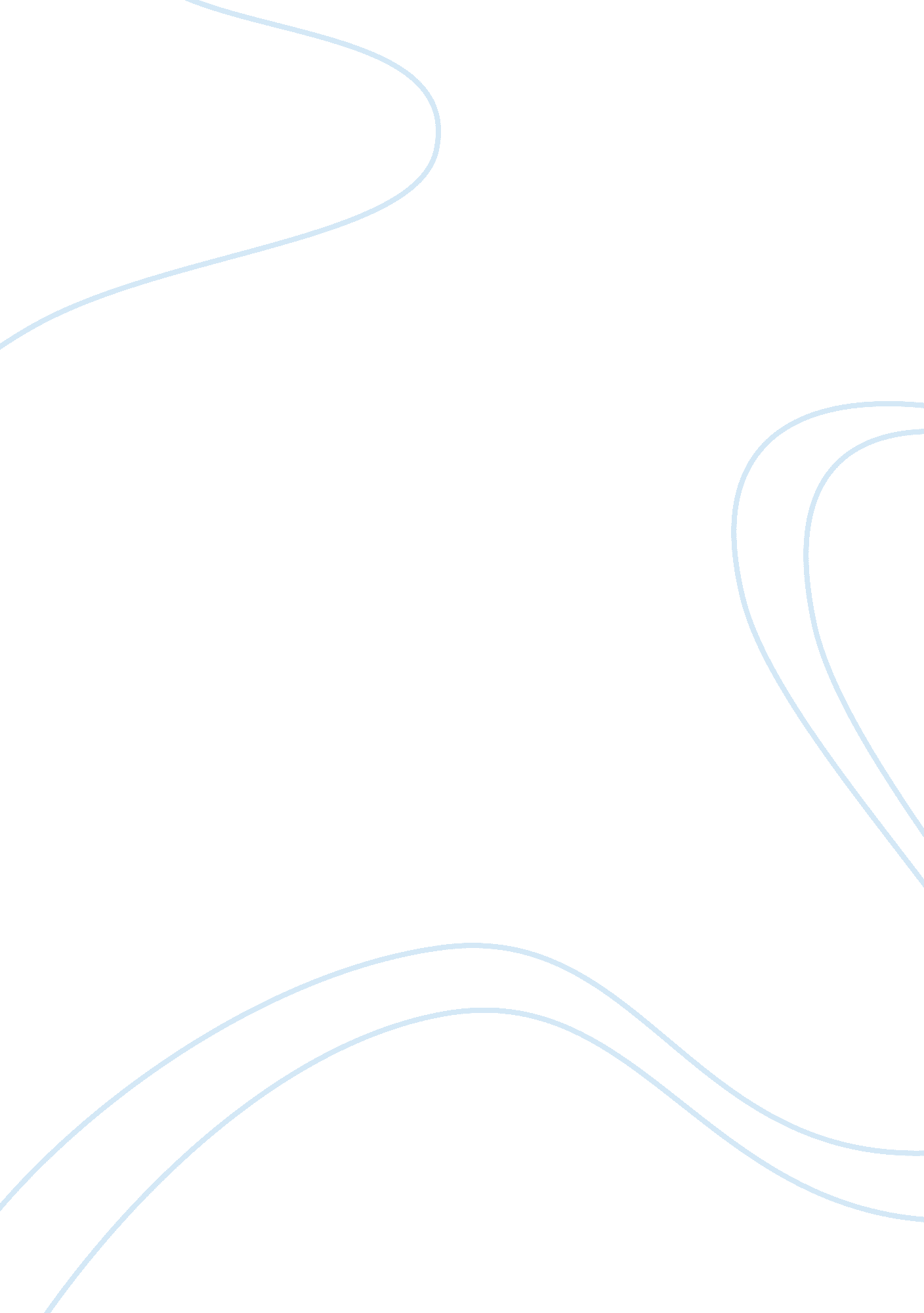 Sample essay on answers to evaluation questionsSociology, Communication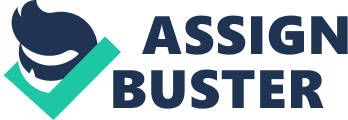 \n[toc title="Table of Contents"]\n \n \t Communication Style Evaluation \n \t Introduction \n \t Summary of the communication style \n \t Areas that need development \n \t Resources required \n \n[/toc]\n \n Communication Style Evaluation Communication Style Evaluation Introduction Communication as a tool enables people to solve problems through the sharing of ideas. The need to evaluate an effective communication style arises in situations where people understand the role of communication in identifying solutions to social situations or dilemmas. A communication style refers to the manner through which individuals plan the communication process. In additions, it refers to the manner, which people interact as they communicate. Communication styles dictate the effectiveness of communication and dialogue as a tool in problem solving. In social situations, I prefer to listen to others than talk. 
As I speak, I prefer using short sentences. 
I prefer cause-and-effect situations rather than creating dilemmas. 
I prefer to be with other individuals. 
I do not like working alone; I prefer working with other individuals (Grohar-Murray & Langan, 2011). Summary of the communication style The communication style I apply is the accommodative communication style, which allows the accommodation of other individuals within the communication process (Grohar-Murray & Langan, 2011). As a leader, one must apply this approach to develop an understanding for the issues presented by other individuals. The objective of listening involves identifying the point of view presented by other individuals. It also involves identifying the inconsistencies within the information provided. With access to the information presented through listening to people, as a leader one can make stable judgment and decisions. 
Listening before engaging in the communication process facilitates a deeper understanding of specific problems and individuals through the nonverbal communication they present. The accommodative communication style proves effective when the results of solving conflicts appear. Listening prior to speaking also provides room to build a relationship between the leader and individuals who approach them with problems (Poire, 2006). The relationship develops from the basis that these individuals perceive that their leader respects them by offering them a chance to present their case. 
The communication style I chose enables me to listen and participate in decision making as a group rather than as an individual. Leadership through communication entails the involvement of other individuals to identify solutions to social situations (Poire, 2006). The general process of leadership entails showing the direction to other individuals. Therefore, communication facilitates the process of leadership through dialogue and the identification of the right direction. In offering direction, individuals need the approval of those affected by the decisions made. Listening in communication facilitates the process of approval of decisions. Areas that need development In the communication process, I need to develop the manner in which I speak. Rather than speaking short sentences, I aim at developing the speech to speaking moderate sentences, which include further explanation of the ideas that I wish to present. The moderate sentences will also facilitate the expression of leadership traits (Poire, 2006). Another area that needs development in the communication processes is the nonverbal skills. I require developing nonverbal skills that allow me to communicate without necessarily uttering words. At times, a leader may be in a public place where they need to send out a message to the needed individuals. The development of nonverbal skills of communication will enable me to understand the same manner of communication as presented by other parties within the communication processes. 
Learning a new language also revolves at the core of improving the communication`s process. Learning a new language means that as a leader one can communicate with more individuals. Language barriers hinder the development of effective communication (Stringer & Cassiday, 2009). As a leader, one should learn the language spoken by the individuals one leads. Solving a conflict as a leader does not only entail engaging in the communications process but also understanding the language spoken by the individuals with then conflict. By understanding, their language a leader can participate in different levels of conflict resolution through listening to the complaints presented. 
Finally, I intend to improve the listening skills as part of the communication`s process. In this context, I aim at focusing on maintaining eye contact with the speaker. These skills will facilitate the development of better listening skills (Stringer & Cassiday, 2009). With the maintenance of eye contact with the speaker, it ensures that as a leader one can maintain the levels of concentration required for a successful communication process. Maintaining eye contact also enables the listeners to avoid the destructing factors within the communication environment. Resources required The resources required in making changes to the communication process include a facility to learn a new language (Stringer & Cassiday, 2009). These resources will enable me as a leader to develop communication approaches in a different language. I also require study resources, which will enable me to develop skills in nonverbal communications. The skills in nonverbal communications enable the leader to have a broader array of communication tools. 
Conclusion 
Communication facilitates problem solving. Therefore, leaders should develop effective communication approaches, which enable them to understand through the process of listening. In addition, leaders should develop nonverbal communication approaches, which allow them to utilize other communication strategies. The approach administered by a leader in the communication process determines the effectiveness of communication as a tool in problem solving. 
References 
Grohar-Murray, M. E., & Langan, J. (2011). An Overview of Organization and Management. Leadership and Management in Nursing (p. 76). Upper Saddle River: Pearson Education. 
Poire, B. A. (2006). Applied interpersonal communication matters family, health, & community relations. New York: Peter Lang. 
Stringer, D. M., & Cassiday, P. A. (2009). 52 activities for improving cross-cultural communication. Boston: Intercultural Press. 